Make Notts Safe Thematic Grants 2022-23-2024/25 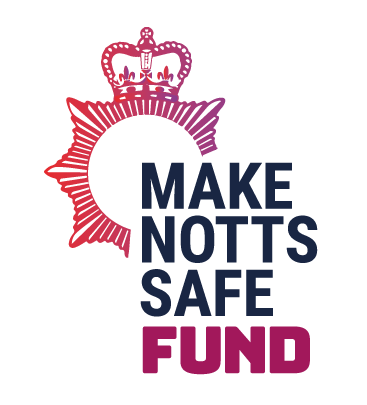 Youth Diversion Themed Grants All funding is subject to organisations meeting specific funding criteria. Hidden Harm Themed Grants All funding is subject to organisations meeting specific funding criteria. Organisation NameProject NameBrief Detail of Funded Project Total Funded May 22 -March 25£Newark Emmaus TrustActivities for the HomelessMentoring and positive diversionary activities for homeless service users who are vulnerable and at risk of involvement in crime and anti-social behaviour. £36,000Trent Bridge Community TrustPositive FuturesProvision of specialist youth workers to mentor targeted young people (aged 10-18) at risk of involvement in gangs/crime/social exclusion. Aim being to enrich lives, reduce negative/ criminal/ antisocial behaviours, provide structure/ guidance, develop skills, improve employability/ aspirations/ confidence.£64,245Switch Up Switch UpDiverting Nottingham’s vulnerable young people away from criminality and violence through intensive one to one targeted mentoring, personal development, physical activity (boxing) and counselling.£38,6373Pillars Project GAMEPLANGAMEPLAN is a programme designed to divert and rehabilitate men aged 14-29 through sports-based mentoring. An early intervention, in custody and post-release method creating a long-term model for behaviour change.£67,500Support Through Sport Youth CICSupport Through Sport Youth Diversion Support Through Sport will engage with young people across Mansfield, Sutton-In-Ashfield and Stapleford – providing youth diversion activities and ongoing mentoring.£35,880The Centre PlaceThe Centre Place Provision of a safe space for children & young people to access evening groups and social education workshops to protect and divert them away from crime and harm.£30,214Norman Galloway HomesProject 3,6,9Care experienced young people will co-design a range of one to one and peer to peer activities that intensively support them each to find and sustain paid work therefore reducing their vulnerability to involvement in negative behaviours. £27,125TOTAL£299,601Organisation NameProject NameBrief Detail of Funded Project Total Funded 22-25£POW Nottingham POW’s Safeguarding Project POW will work in partnership with the Police, Modern Slavery team and local services to increase safety and reduce harm for our hidden and vulnerable community members.£35,268Evolve Nottingham CICEvolveThis project supports young people by building on relationships of trust to provide a safe outlet for young people in telling their story, to ensure they have the support they deserve.£36,000RemediRestorative Choices – CCE/ Tools DownDelivering CCE/County lines and Knife Crime workshops for young people and their care professionals, focusing on those most at risk of hidden harm, empowering understanding of choices/where to access support.£46,250Jericho Road Project Outreach and Enablement Provision of flexible, holistic and targeted support for women experiencing sexual exploitation and coercion. £30,600Base 51 Safe Space ‘Safe Space’ will deliver a holistic project, providing a person centered response to young people who have been exposed to or affected by hidden harm.£46,474Al-Hurraya Educate to EliminateProvision of workshops to professionals from partner agencies who work with BAMER clients but have a lack of understanding and / or knowledge of the impact that Culture, Faith and Religion can have on their engagement, recovery or lack of Service User involvement.£32,100Nottingham Muslim Women’s NetworkEngage, Inform, Empower – Community ActivismSupport and awareness raising of hidden harm within the Muslim community through a community activist programme and delivery of a culturally competent Freedom Programmes. £53,628Mojatu FoundationFGM Community Clinic and Connection Safe Space Work in partnership with NHS and other Nottinghamshire organisations in establishing a safe, inviting and suitable space for FGM survivors to meet clinicians and get specialised support.£34,830TOTAL£315,150